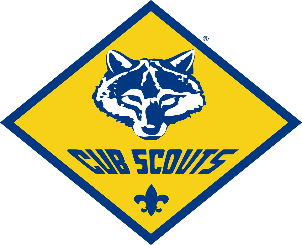 Cub Scout Pack 76 Spaghetti Dinner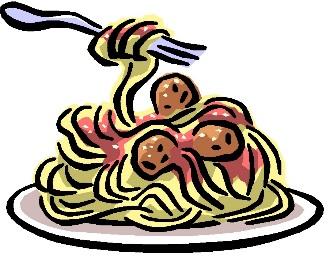 Saturday Nov 23rd  5-7pm$5 PER TICKET!!!Wallkill Reformed Church45 Bridge Street Wallkill NY 50/50 tickets and Great Prizes to be raffled off!!  *NU CAVU      *P&G’s  	*McGILLICUDDY’S   *       *TOPS MARKET   *FREE CAKE from CAKES BY BARBARA       *LaBELLA RESTAURANT          *TOSCO’s PIZZA     *MOUNTAIN BRAUHAUS   * PLAZA DINER     *MAGNANINI Gift Basket	   *HANNAFORD Gift Basket	*VERIZONCome support the scouts!!!